Во исполнение постановления Кабинета Министров Чувашской Республики от 22.02.2024г. №66 «О внесении изменений в постановление Кабинета Министров Чувашской Республики от 13.09.2013г. № 377 «Об утверждении Примерного положения об оплате труда работников государственных учреждений  Чувашской Республики, занятых в сфере образования и науки» (с изменениями, внесенными постановлениями Кабинета Министров Чувашской Республики от 23 октября 2014 г. № 360, от 22 апреля 2015 г. № 136, от 22 июля 2015 г. № 264, от 27 июля 2016 г. № 300, от 7 марта 2017 г. № 82, от 11 октября 2017 г. № 412, от 14 февраля 2018 г. № 48, от 27 июня 2018 г. № 233, от 14 августа 2019 г. № 330, от 27 ноября 2019 г. № 497, от 13 февраля 2020 г. № 52, от 30 октября 2020 г. № 592, от 14 ноября 2022 г. № 586, от 16 февраля 2023 г. № 105, от 27 сентября 2023 г. № 614),  Администрация  Канашского  муниципального округа      Чувашской      Республики     п о с т а н о в л я е т:1. Внести в Примерное положение об оплате труда работников учреждений образования Канашского муниципального округа Чувашской Республики, утвержденное постановлением администрации Канашского муниципального округа Чувашской Республики от 09.03.2023 №213 (с изменениями и дополнениями от: 19.05.2023 №501, 03.08.2023 №894, 26.09.2023 №1127, 25.10.2023 №1317) следующие изменения:в разделе 2:	таблицу пункта 2.2 изложить в следующей редакции:пункт 2.5 изложить в следующей редакции:«2.5. Коэффициент за квалификационную категорию устанавливается работникам учреждения с целью стимулирования их к качественному результату труда на основе повышения профессиональной квалификации и компетентности, инновационной деятельности со дня вынесения решения аттестационной комиссией.Рекомендуемые размеры коэффициента:0,30 - при наличии квалификационной категории «педагог-наставник», «педагог-методист»; 0,25 - при наличии высшей квалификационной категории;0,15 - при наличии первой квалификационной категории.Коэффициент за квалификационную категорию применяется при оплате труда педагогических работников за установленную учебную нагрузку при тарификации.Применение коэффициента за квалификационную категорию не учитывается при начислении иных стимулирующих и компенсационных выплат, устанавливаемых в процентном отношении к размеру оклада (ставки).». таблицу пункта 3.1 раздела 3 изложить в следующей редакции: таблицу пункта 4.1 раздела 4 изложить в следующей редакции: 2. Контроль за исполнением настоящего постановления возложить на заместителя главы администрации - начальника управления образования и молодежной политики администрации Канашского муниципального округа Чувашской Республики. 	3. Настоящее постановление вступает в силу после его официального опубликования и распространяется  на правоотношения, возникшие с 01.01.2024.Глава муниципального округа 						          С.Н. МихайловЧĂВАШ РЕСПУБЛИКИНКАНАШ МУНИЦИПАЛЛĂ ОКРУГĚНАДМИНИСТРАЦИЙĚЙЫШĂНУ27.02.2024   325 Канаш хули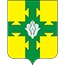 АДМИНИСТРАЦИЯКАНАШСКОГО МУНИЦИПАЛЬНОГО ОКРУГАЧУВАШСКОЙ РЕСПУБЛИКИПОСТАНОВЛЕНИЕ27.02.2024   325 город КанашО внесении изменений в Примерное положение об оплате труда работников учреждений образования    Канашского муниципального округа Чувашской Республики «Профессиональные квалификационные группы должностейКвалификационные уровниРекомендуемый минимальный размер оклада (ставки), рублей123Профессиональная квалификационная группа должностей работников учебно-вспомогательного персонала первого уровня(помощник воспитателя)	7342Профессиональная квалификационная группа должностей работников учебно-вспомогательного персонала второго уровня1 квалификационный уровень:9053Профессиональная квалификационная группа должностей работников учебно-вспомогательного персонала второго уровняПрофессиональная квалификационная группа должностей работников учебно-вспомогательного персонала второго уровняПрофессиональная квалификационная группа должностей работников учебно-вспомогательного персонала второго уровня2 квалификационный уровень:9053Профессиональная квалификационная группа должностей работников учебно-вспомогательного персонала второго уровняПрофессиональная квалификационная группа должностей педагогических работников1 квалификационный уровень:(музыкальный руководитель, старший вожатый)           9259Профессиональная квалификационная группа должностей педагогических работниковПрофессиональная квалификационная группа должностей педагогических работников2 квалификационный уровень:(педагог дополнительного образования, социальный педагог, концертмейстер)9259Профессиональная квалификационная группа должностей педагогических работниковПрофессиональная квалификационная группа должностей педагогических работников3 квалификационный уровень:(педагог психолог, воспитатель, методист)            9259Профессиональная квалификационная группа должностей педагогических работниковПрофессиональная квалификационная группа должностей педагогических работников4 квалификационный уровень:(преподаватель, преподаватель ОБЖ, старший воспитатель, учитель, учитель логопед, тьютер)	 10162Профессиональная квалификационная группа должностей педагогических работников(советник директора по воспитанию и взаимодействию с детскими общественными объединениями):		31453 (ставка)Профессиональная квалификационная группа должностей руководителей структурных подразделений1 квалификационный уровень:	9960Профессиональная квалификационная группа должностей руководителей структурных подразделенийПрофессиональная квалификационная группа должностей руководителей структурных подразделений2 квалификационный уровень:             10936Профессиональная квалификационная группа должностей руководителей структурных подразделенийПрофессиональная квалификационная группа должностей руководителей структурных подразделений3 квалификационный уровень:             11990»;  Профессиональная квалификационная группа должностей руководителей структурных подразделений«Профессиональные квалификационные группы должностейКвалификационные уровниРекомендуемый минимальный размер оклада (ставки), рублей123Профессиональная квалификационная группа должностей служащих первого уровня 1 квалификационный уровень (секретарь-машинистка)7342Профессиональная квалификационная группа должностей служащих второго уровня1 квалификационный уровень:2 квалификационный уровень:3 квалификационный уровень:4 квалификационный уровень:5 квалификационный уровень:           	      9053	9053	  	9053	 90539053Профессиональная квалификационная группа должностей служащих третьего уровня 1 квалификационный уровень2 квалификационный уровень3 квалификационный уровень                      4 квалификационный уровень5 квалификационный уровень81748992986411847 12109»;«Профессиональные квалификационные группы Квалификационные уровниКвалификационные разряды в соответствии с Единым тарифно-квалификационным справочником работ и профессий рабочих, выпуск I, раздел «Профессии рабочих, общие для всех отраслей народного хозяйства»Рекомендуемый минимальный размер оклада (ставки), рублей1234Профессиональная квалификационная группа профессий рабочих первого уровня1 квалификационный уровень 2 квалификационный уровень 1 квалификационный разряд 2 квалификационный разряд 3 квалификационный разряд 5633619668037489Профессиональная квалификационная группа профессий рабочих второго уровня1 квалификационный уровень 2 квалификационный уровень3 квалификационный уровень4 квалификационный разряд 5 квалификационный разряд 6 квалификационный разряд 7 квалификационный разряд 8 квалификационный разряд 78318318881192979864»;